Zapytanie ofertoweData		Dane identyfikacyjne zamawiającego									Nazwa i adres oferentaZwracam się z prośbą o przedstawienie oferty na:Opis przedmiotu zamówieniaZamawiający nie dopuszcza składania ofert wariantowych ani ofert częściowych.Warunki udziału w postępowaniu:Kryteria oceny oferty - wybór najkorzystniejszej oferty nastąpi w oparciu o następujące kryteria:Opis sposobu przyznawania punktacji za spełnienie danego kryterium:Termin składania ofert:    Sposób składania ofert:Termin wykonania zamówieniaZłożona oferta powinna zawierać co najmniej – wymogi formalne: Informacja o wykluczeniu: Określenie warunków istotnych zmian umowy zawartej w wyniku przeprowadzonego postępowania o udzielenie zamówienia:Informacja, w jakich przypadkach oferta zostanie odrzucona: Rozstrzygnięcie postępowania ofertowegoZamawiający zastrzega sobie prawo do unieważnienia postępowania na każdym jego etapie bez podania przyczyn.Zamawiający ma prawo do zmiany treści zapytania pod warunkiem wydłużenia okresu składania ofert do co najmniej 8 dni od daty wprowadzenia zmian, do dnia zakończenia postępowania.Zamawiający ma prawo do wyboru oferty niespełniającej wszystkich parametrów wymienionych w opisie zamówienia lub innych warunkach określonych w zapytaniu, o ile nie wpłynie żadna oferta spełniająca te kryteria.Zamawiający zastrzega sobie prawo do unieważnienia oferty, jeśli zaproponowana cena rażąco odbiegać będzie od cen innych ofert oraz wstępnie oszacowanych kosztów przedsięwzięcia (o ponad 30%).Jeśli nie wpłynie żadne oferta całościowa spełniająca wszystkie kryteria opisu przedmiotu zamówienia,Zamawiający może dokonać zakupu odrębnego poszczególnych pozycji w trybie „z wolnej ręki”.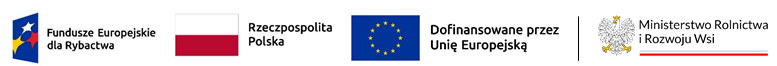 Załącznik nr 1 – wzór oferty…………………………………...Miejscowość i data wystawienia ofertyOFERENT (dane firmy):Nazwa:Adres:NIP:Regon / KRS:OFERTANiniejszym składam ofertę dla:PSTRĄG PUSTELNIA Anna PyćTrzebiesza 69, 24-320 PoniatowaNIP 7393125379na: Wybudowanie budynku socjalnego-stróżówki dla pracowników hodowli ryb.       ………………………………………..………………………….……………………………………………………………..Nazwa i typ oferowanego środka trwałego / towaruPonadto oświadczam, iż w pełni zapoznałem się z Państwa wymogami i oczekiwaniami co do zakresu opisanego w zapytaniu ofertowym z dnia 12.04.2024r. i jestem ich w pełni świadomy. Nie wnoszę do nich zastrzeżeń.Wszystkie ceny podane są w PLN.……………..………………………………...            	 Podpis / pieczęć osoby upoważnionej 12.04.2024 r.PSTRĄG PUSTELNIA Anna PyćTrzebiesza 6924-320 PoniatowaPublikacja zapytania ofertowego na stronie internetowej ZamawiającegoWybudowanie budynku socjalnego-stróżówki dla pracowników hodowli ryb.Przedmiotem zamówienia jest kompleksowa budowa budynku socjalnego-stróżówki dla pracowników hodowli ryb w miejscowości Boży Dar 24, 2-300 Boży Dar  (powiat lipski, woj. mazowieckie). UWAGA! Posiadam gotowy projekt budowlany budynku. Zakupiony przeze mnie projekt jest możliwy do pełnego wglądu w siedzibie w Trzebieszy 69, pow. Opolski, woj. lubelskie.Ponadto szczegółowa informacja o projekcie jest ogólnie dostępna w internecie na stronie:https://www.homekoncept.com.pl/produkt/projekt-domu-homekoncept-65/Poniżej przedstawię warunki, jakie spełniać powinien zaproponowany w projekcie budynek:- budynek na planie prostokąta- użytkowe poddasze- ściany wewnętrzne: płytami GK na konstrukcji drewnianej- wykonanie prac ziemnych związanych z zagęszczeniem gruntu- płyta fundamentowa w pełni izolowana – styropian XPS, wodoszczelny beton- bryła budynku pokryta dachem dwuspadowym- konstrukcja dachowa drewniana- pokrycie dachowe: dachówka betonowa- elewacja wykonana z użyciem tynku silikonowego- zewnętrzna termoizolacja – co najmniej 100mm- wykonanie stolarki okiennej: okna 3-szybowe, 7 komorowe- parapety zewnętrzne- drzwi zewnętrzne- wykonanie instalacji wodno-kanalizacyjnej- wykonanie instalacji elektrycznej- wykonanie wentylacji systemowej- projekt konstrukcyjno-wykonawczy budynku- pełny nadzór nad całością budowy aż do jej zakończenia- pełna odpowiedzialność za prace wykonywane przez ewentualnych podwykonawcówDane techniczne budynku (według zakupionego projektu): powierzchnia użytkowa: 72,67 m²powierzchnia podłóg: 82,13 m²powierzchnia zabudowy: 56,69 m²kubatura brutto: 326 m³wysokość budynku: 6,89 mpowierzchnia dachu: 90,00 m²kąt nachylenia dachu: 35°wysokość do okapu dachu: 3,79 mwymiary budynku: 14,20 x 12,74 młazienka: 1ilość pomieszczeń: 8UWAGA! W ofercie należy wziąć pod uwagę zmiany materiałów do wykonania budynku- szczegółowe zestawienie materiałowe zawiera załącznik nr 2 do zapytania ofertowego – specyfikacja materiałowa.Warunek, który musi być spełniony przez oferenta:opis sposobu dokonywania oceny spełniania warunku:Oferent dysponuje zasobami technicznymi i osobowymi niezbędnymi do realizacji zakresu zamówieniaOświadczenie dostawcy o potencjale wykonawczym (jest to część formularza oferty)Oferent posiada minimum 5-letnie doświadczenie w budowie budynków i wykonywaniu kompleksowych prac budowlanych.Oświadczenie(jest to część formularza oferty)Oferent gwarantuje serwis gwarancyjny i oferuje również serwis pogwarancyjny Oświadczenie(jest to część formularza oferty)Oferent posiada status aktywnego podatnika VAT lub wystawia dokumenty księgowe bez podatku VAT (VAT 0% lub zwolnienie z VAT)Niezbędne jest podanie numeru NIP w celu sprawdzenia statusu podatnika VAT lub oświadczenie o wystawianiu dokumentów księgowych bez podatku VAT.Oferent posiada status aktywnego podatnika VAT UE w przypadku podmiotów zagranicznych.Podanie numeru VAT UE w celu sprawdzenia statusu podatnika VAT UE.Oferta zawiera pełne dane oferenta umożliwiające weryfikację prowadzenia przez niego działalności gospodarczej w KRS, CEIDG lub REGON.Podanie numeru KRS i/lub REGON na formularzu oferty.Oferent deklaruje termin wykonania zamówienia mieszczący się w maksymalnym terminie podanym w zapytaniu ofertowym. Oferta może nie zostać wykluczona z tego powodu, jeśli nie wpłynie żadna inna poprawna oferta zakładająca realizację w tym terminie.Podanie terminu wykonania zamówienia na formularzu oferty.Oferent nie znajduje się w upadłości, nie jest prowadzone wobec niego postępowanie układowe, funkcjonuje na rynku przez okres nie krótszy niż 12 miesięcy.Oświadczenie(jest to część formularza oferty)Lp.Nazwa kryteriumWaga1.Cena80 %2.Termin realizacji całej budowy (do momentu całkowitego zakończenia robót)/ liczba tygodni od daty zamówienia /10%3.Okres gwarancji na konstrukcję budynku (w latach)10%Zamawiający dokona oceny ofert na podstawie informacji zawartych w ofercie i ewentualnie w dokumentach dodatkowych dostarczonych wraz z ofertą.Przy wyborze najkorzystniejszej oferty Zamawiający będzie kierował się następującymi kryteriami (wagami) oceny ofert:Cena: 80%.Termin realizacji 10%Okres gwarancji: 10%Kryterium CENA:Punktacja. Ocena ofert polegać będzie na przydzieleniu im punktacji –– najtańsza oferta wg ceny brutto – 75 pkt, kolejne oferty według wzoru:Ci = Cb / Co x 100 x 80 %gdzie:Ci - oznacza liczbę punktów uzyskanych w kryterium cena i-tej oferty brutto (z dokładnością do dwóch miejsc po przecinku), 1 % = 1 pktCb - oznacza cenę brutto najtańszej z ofert,Co - oznacza cenę brutto ocenianej oferty.Zamawiający zastrzega sobie możliwość odrzucenia ofert o skrajnie niskiej i skrajnie wysokiej cenie (odbiegających o ponad 30% od średniej wartości wszystkich ważnych ofert)Kryterium Termin realizacji:Punktacja. Ocena ofert polegać będzie na przydzieleniu im punktacji –– oferta z najkrótszym czasem realizacji wyrażonym w tygodniach spośród wszystkich złożonych ofert – otrzyma 10 pkt, kolejne oferty według wzoru:Ti = Tb / To x 100 x 10 %gdzie:Ti - oznacza liczbę punktów uzyskanych w kryterium termin realizacji i-tej oferty(z dokładnością do dwóch miejsc po przecinku), 1 % = 1 pkt  Tb- oznacza liczbę tygodni z oferty z najkrótszą dostawąTo - oznacza liczbę tygodni ocenianej oferty,W przypadku równych terminów dostawy, dane oferty otrzymają tyle samo punktów w kryterium Termin realizacji (zgodnie z powyższym wzorem).Kryterium GWARANCJA na konstrukcję budynku:Punktacja. Ocena ofert polegać będzie na przydzieleniu im punktacji –– oferta z najdłuższym okresem gwarancji na konstrukcję budynku wyrażonym w latach spośród wszystkich złożonych ofert – otrzyma 10 pkt, kolejne oferty według wzoru:Gi = Go / Gmax. x 100 x 10 %gdzie:Gi - oznacza liczbę punktów uzyskanych w kryterium gwarancja i-tej oferty(z dokładnością do dwóch miejsc po przecinku), 1 % = 1 pktGo - oznacza ilość lat gwarancji ocenianej oferty,Gmax. - oznacza ilość lat gwarancji z oferty z gwarancją najdłuższą.W przypadku równych okresów gwarancji, dane oferty otrzymają tyle samo punktów w kryterium Gwarancja (zgodnie z powyższym wzorem).Całkowita liczba punktów, jaką otrzyma dana oceniana oferta, zostanie obliczona wg poniższego wzoru: Li = Ci + Ti + Gigdzie:Li – całkowita liczba punktów, Ci – punkty uzyskane w kryterium „Cena”, Ti- punkty uzyskane w kryterium „Termin realizacji”Gi – punkty uzyskane w kryterium „Gwarancja”.Najkorzystniejszą ofertą zostanie wybrana ta, z najwyższą całkowitą liczbą uzyskanych punktów (tj. „Li”). Jeżeli 2 oferty lub więcej uzyskałyby tę samą ilość punktów, to o kolejności zadecyduje data złożenia oferty, tj. im wcześniej tym oferta jest wyżej.Termin na złożenie oferty wynosi maksimum 10 dni od dnia następującego po dniu upublicznienia zapytania ofertowego i upływa w dniu 22.04.2024 roku o godzinie 23:59 (licząc z tym ostatnim dniem włącznie).Zamawiający zastrzega sobie możliwość dokonania zmian w zapytaniu ofertowym w czasie jego publikacji. W przypadku dokonania jakichkolwiek zmian w treści zapytania dokonanych przez Zamawiającego, Zamawiający poinformuje w zapytaniu ofertowym o zakresie zmian, a okres publikacji zapytania ofertowego zostanie wydłużony w taki sposób, aby pozostało 8 dni od dnia dokonania zmian do dnia zakończenia postępowania.Oferty mogą być złożone:W postaci elektronicznej: wysłanie oferty poprzez e-mail na adres: ofertypustelnia@o2.plW postaci fizycznej: liczy się data fizycznego doręczenia do Zamawiającego – pocztą lub osobiście, tj. na adres:PSTRĄG PUSTELNIA Anna PyćTrzebiesza 6924-320 PoniatowaW przypadku doręczeń osobistych proszę wcześniej o kontakt telefoniczny (tel. +48 668-815-097). Doręczenia osobiste możliwe wyłącznie od poniedziałku do piątku i w godzinach pracy biura, tj. 9:00-16:00.Oferent określa termin wykonania zamówienia w swojej ofercie.Maksymalnym terminem wykonania zamówienia jest 31 sierpnia 2024r.Oferta powinna zawierać co najmniej:- pełną nazwę i adres dostawcy;- przedmiot oferty;- cenę netto oraz brutto w PLN;- termin realizacji dostawy od dnia złożenia zamówienia (w tygodniach)- okres gwarancji (w miesiącach)- wypełnione i podpisane oświadczenia związane z warunkami udziału w postępowaniu- specyfikację przedmiotu zamówienia zgodną z opisem przedmiotu zamówienia i potwierdzenie specyfikacji materiałowej – tj. wg załącznika nr 2 do zapytania ofertowego.Oferty muszą obejmować całość przedmiotu  zamówienia, nie dopuszcza się składania ofert częściowych ani ofert wariantowych.Oferent ma prawo złożyć tylko jedną ofertę.Ofertę należy sporządzić w języku polskim z zachowaniem formy pisemnej pod rygorem nieważności.Ofertę można przygotować na formularzu ofertowym przygotowanym przez Zamawiającego (patrz: „Załącznik nr 1 – OFERTA” do niniejszego zapytania ofertowego) oraz można dodatkowo załączyć własne dokumenty, np. specyfikację oferty na własnych drukach.Nie dopuszcza się składania ofert podmiotom powiązanym kapitałowo lub osobowo z  Zamawiającym lub osobami podejmującymi czynności w postępowaniu o udzielenie zamówienia w imieniu zamawiającego.Przez powiązania kapitałowe lub osobowe rozumie się wzajemne powiązania między Beneficjentem lub osobami upoważnionymi do zaciągania zobowiązań w imieniu Beneficjenta lub osobami wykonującymi w imieniu Beneficjenta czynności związane z przygotowaniem i przeprowadzeniem procedury wyboru wykonawcy a wykonawcą, polegające w szczególności na:1) uczestniczeniu w spółce jako wspólnik spółki cywilnej lub spółki osobowej; 2) posiadaniu co najmniej 10 % udziałów lub akcji w kapitale innego podmiotu;3) pełnieniu funkcji członka organu nadzorczego, kontrolnego lub zarządzającego, prokurenta, pełnomocnika;4) pozostawaniu w związku małżeńskim, w stosunku pokrewieństwa lub powinowactwa w linii prostej, pokrewieństwa lub powinowactwa w linii bocznej do drugiego stopnia lub w stosunku przysposobienia, opieki lub kurateliW ramach postepowania wyklucza się możliwość udzielenia zamówienia w przypadku konfliktu interesów.W przypadku konieczności wykonania innych prac wykraczających poza zakres zamówienia podstawowego, których konieczność pojawiła się w trakcie realizacji robót (a Zamawiający nie miał obiektywnej możliwości przewidzenia takiej zmiany, wynikającej z zewnętrznych uwarunkowań), a ich wykonanie jest niezbędne do prawidłowego wykonania zamówienia podstawowego, Zamawiający (Inwestor) przewiduje możliwość zawarcia stosownego aneksu do umowy z Oferentem (Wykonawcą). Zmiana ta nie może modyfikować ogólnego charakteru umowy, a wzrost ceny spowodowany tą zmianą umowy nie może przekroczyć 50% wartości pierwotnej umowy.Dopuszcza się możliwość zmiany umowy w sytuacji, w której kumulatywnie spełnione są trzy przesłanki:
1. Łączna wartość zmian jest mniejsza niż progi unijne.
2. Jednocześnie jest mniejsza od 10% wartości pierwotnej umowy w przypadku zamówień na usługi lub dostawy albo, w przypadku zamówień na roboty budowlane, jest mniejsza od 15% wartości pierwotnej umowy,
3. Zmiany te nie powodują zmiany ogólnego charakteru umowy.
Taka zmiana jest dopuszczalna w sytuacji, gdy pociąga za sobą zmianę wartości umowy - zwiększenie lub zmniejszenie zakresu zamówienia, zmianę sposobu jego wykonania itp. Niedopuszczalna jest natomiast zmiana polegająca wyłącznie na podwyższeniu wynagrodzenia wykonawcy. Modyfikacja taka nie skutkuje bowiem zwiększeniem wartości wykonywanej umowy, a wyłącznie ceny realizacji świadczenia.W przypadku wystąpienia nieprzewidzianych czynników, np. złych warunków atmosferycznych, awarii lub innych okoliczności, mających bezpośredni wpływ na terminowość wykonania przedmiotu umowy, których strony umowy nie były w stanie przewidzieć na etapie jej podpisywania, Zamawiający przewiduje możliwość zawarcia stosownego aneksu lub porozumienia do umowy z Oferentem (Wykonawcą).Oferta zostanie odrzucona w następujących przypadkach:jej treść nie odpowiada treści zapytania ofertowego;została złożona przez podmiot niespełniający warunków udziału w postępowaniu;została złożona przez podmiot powiązany kapitałowo lub osobowo z zamawiającym, z wyjątkiem sytuacji, o której mowa w obowiązujących aktualnie Zasadach konkurencyjności;została złożona przez podmiot wykluczony z postępowania na podstawie ustawy wykluczającej lub podmiot powiązany osobowo lub kapitałowo z tym podmiotem;został wykryty konflikt interesów;została złożona po terminie składania ofert określonym w zapytaniu ofertowymZamawiający skontaktuje się z wybranym Oferentem po zakończeniu postępowania ofertowego.Informacja  o wyniku postępowania zostanie opublikowana w tym samym miejscu/w ten sam sposób, w jaki było opublikowane zapytanie ofertowe.Anna Pyć(imię i nazwisko zamawiającego/osoby upoważnionej)LpNazwa śr. trwałego / towaruWartość nettoPodatekVATWartość brutto1Wybudowanie budynku socjalnego-stróżówki dla pracowników hodowli ryb.….…..…………….…………………RAZEM………………………….…………….Razem do zapłaty będzie brutto:  (słownie: ……………………………………………………………………………………………………………………………………………………………………………………………….)Razem do zapłaty będzie brutto:  (słownie: ……………………………………………………………………………………………………………………………………………………………………………………………….)Razem do zapłaty będzie brutto:  (słownie: ……………………………………………………………………………………………………………………………………………………………………………………………….)Razem do zapłaty będzie brutto:  (słownie: ……………………………………………………………………………………………………………………………………………………………………………………………….)Razem do zapłaty będzie brutto:  (słownie: ……………………………………………………………………………………………………………………………………………………………………………………………….)Termin realizacji (w tygodniach od daty zamówienia)Gwarancja na konstrukcję (w latach)UWAGA!W załączeniu przedstawiam specyfikację potwierdzającą spełnienie wszystkich zawartych w zapytaniu ofertowym wymogów zawartych w Opisie przedmiotu zamówienia.UWAGA!W załączeniu przedstawiam specyfikację potwierdzającą spełnienie wszystkich zawartych w zapytaniu ofertowym wymogów zawartych w Opisie przedmiotu zamówienia.UWAGA!W załączeniu przedstawiam specyfikację potwierdzającą spełnienie wszystkich zawartych w zapytaniu ofertowym wymogów zawartych w Opisie przedmiotu zamówienia.UWAGA!W załączeniu przedstawiam specyfikację potwierdzającą spełnienie wszystkich zawartych w zapytaniu ofertowym wymogów zawartych w Opisie przedmiotu zamówienia.UWAGA!W załączeniu przedstawiam specyfikację potwierdzającą spełnienie wszystkich zawartych w zapytaniu ofertowym wymogów zawartych w Opisie przedmiotu zamówienia.Oświadczenia Oferenta:1.Oświadczam, że jako Oferent dysponuję zasobami technicznymi i osobowymi niezbędnymi do realizacji zakresu zamówienia………………………………………………………….Data i podpis2.Oświadczam, że jako Oferent posiadam minimum 5-letnie doświadczenie w budowie budynków i wykonywaniu kompleksowych prac budowlanych.………………………………………………………….Data i podpis3.Oświadczam, że jako Oferent gwarantuję serwis gwarancyjny i oferuję również serwis pogwarancyjny zrealizowanej inwestycji.………………………………………………………….Data i podpis4.1Oświadczam, że jako Oferent posiadam status aktywnego podatnika VAT. Mój numer NIP ………………………………………………………………………………………….Data i podpis4.2Oświadczam, że jako Oferent wystawiam dokumenty księgowe bez podatku VAT (VAT 0% lub zwolnienie z VAT)………………………………………………………….Data i podpis5.Oświadczam, że jako Oferent posiadam status aktywnego podatnika VAT UE w przypadku podmiotów zagranicznych.………………………………………………………….Data i podpis6.Oświadczam, że jako Oferent nie znajduję się w upadłości, nie jest prowadzone wobec mnie postępowanie układowe, funkcjonuję na rynku przez okres nie krótszy niż 12 miesięcy.………………………………………………………….Data i podpis